Виховний захід гуртка «Чарівний пензлик»Улюблені герої мультфільмів Діснея Мета: Закріпити знання учнів про види і жанри образотворчого мистецтва та його зв’язок з іншими видами мистецтва. Сприяти формуванню та розвитку естетичних смаків учнів, вміння визначати духовно-естетичні цінності в житті. Розвивати творчі здібності, уяву, фантазію. Виховувати любов до прекрасного, дружнє ставлення один до одного, допитливість, наполегливість. Обладнання: олівці, папір, демонстраційні матеріали – картинки диснеївських персонажів,бальна кімната, кросворд, розмальовки – персонажі Діснея, відеоряд – мультфільми Уолта Діснея План 1. Кросворд  «Що об’єднує героїв» 2. Хто такий Уолт Дісней 3. Бал персонажів 4. Загадки про принцес 5. Майстер-клас «Міккі Маус» Хід роботи 1. Кросворд  «Що об’єднує героїв» Ведуча: Доброго дня, діти! Сьогодні ми вирушимо у цікаву подорож мультфільмами. Мультфільмів є багато. Є мальовані мультфільми, є мультфільми- анімації. А найпопулярніші ми зможемо згадати за допомогою кросворду. Тож, поглянемо на картинки, вони допоможуть розібратися які імена сховані у клітинках. 1. 2. 3.  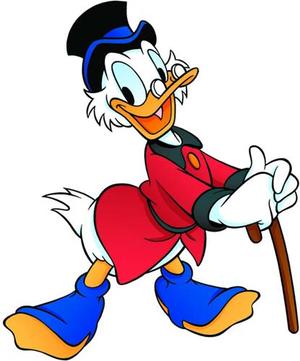 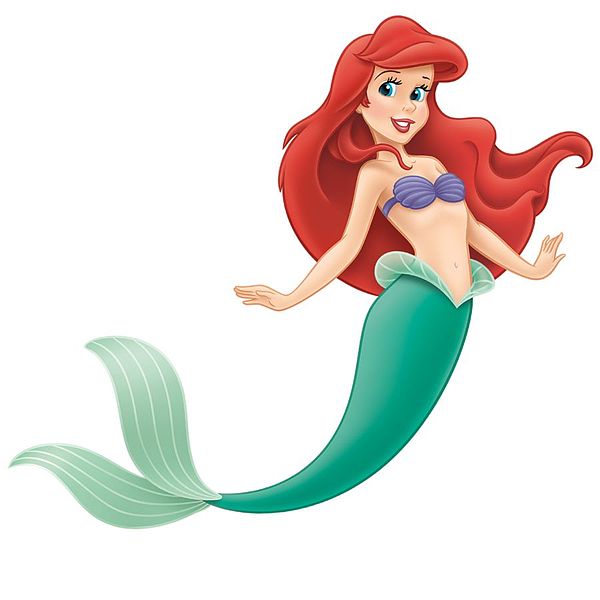 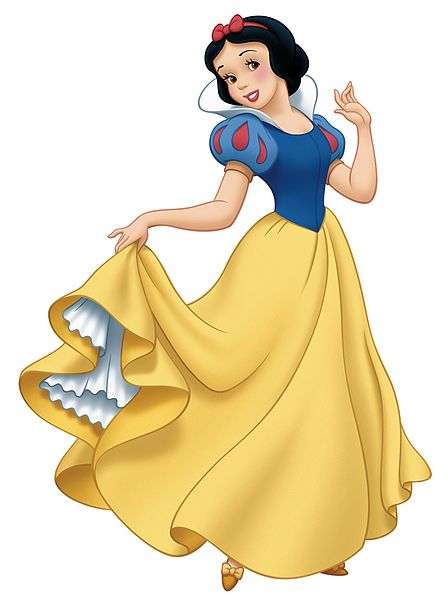 4. 5. 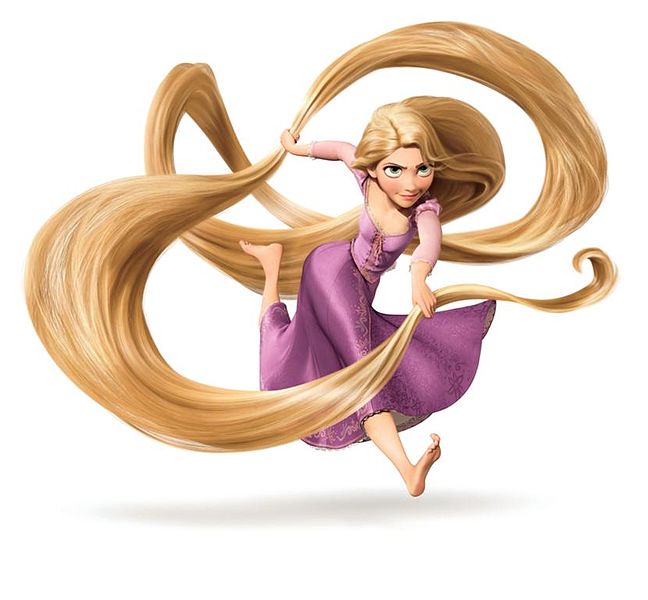 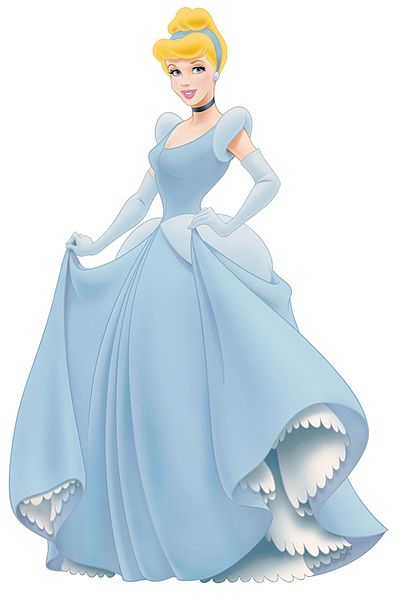  Ведуча: Тож, яке у нас вийшло слово? Чиє це ім’я? Що поєднує цих персонажів? 2. Хто такий Уолт Дісней Ведуча: Людина, що створив Міккі Мауса і дядечка Скруджа, один з кращих мультиплікаторів світу, невтомний фантазер і казкар. Саме таким його запам'ятав світ, саме таким його знаємо і ми. Його герої відомі на весь світ. Давайте поглянемо як починався шлях найвідомішого мультиплікатора світу та як створювалися мультфільми. Перегляд відеоряду «Уолт Дісней»Ведуча: Скажіть, хто такий Уолт Дісней? Яким був його перший персонаж? Як ви думаєте, які персонажі найчастіше використовує студія Дісней у своїх мультфільмах? 3. Бал персонажів Ведуча: Дуже багато є мультфільмів, де головними героями є принци та принцеси. Зараз ми з вами будемо долучатися до створення мультфільмів. Це тяжкий та довгий процес. Як і в кожному фільмі, у мультфільми є режисери, продюсери і навіть художники по костюмам. Я вам пропоную зараз спробувати себе у ролі саме художників по костюмам. Давайте уявимо, що нам потрібно створити мультфільм, де всі герою поспішають на бал. Ось наша бальна зала (демонстрація). А зараз ви отримаєте своїх героїв, котрі повинні піти на бал. 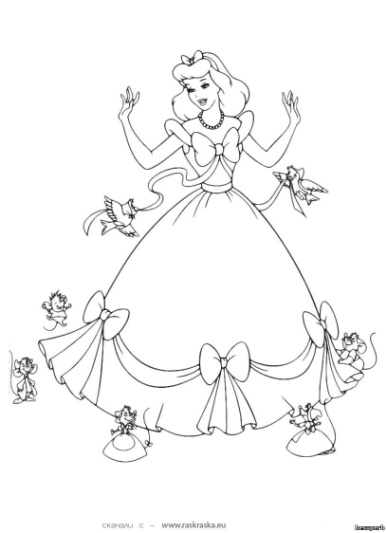 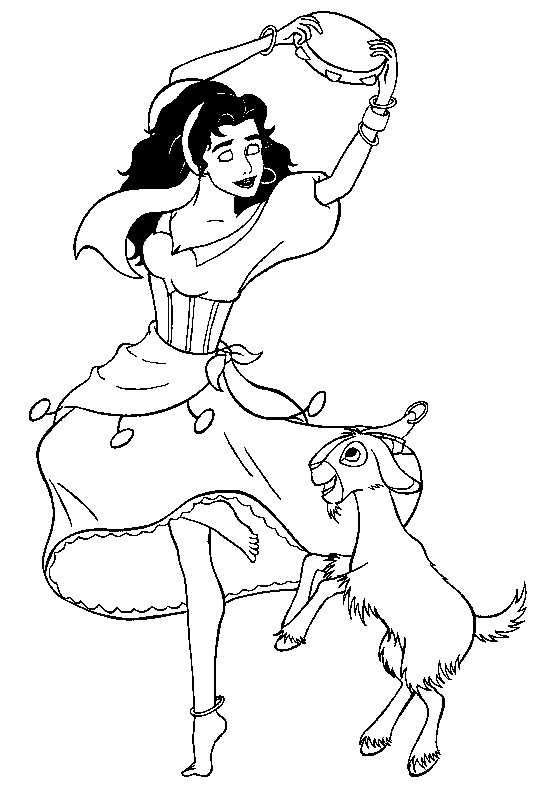 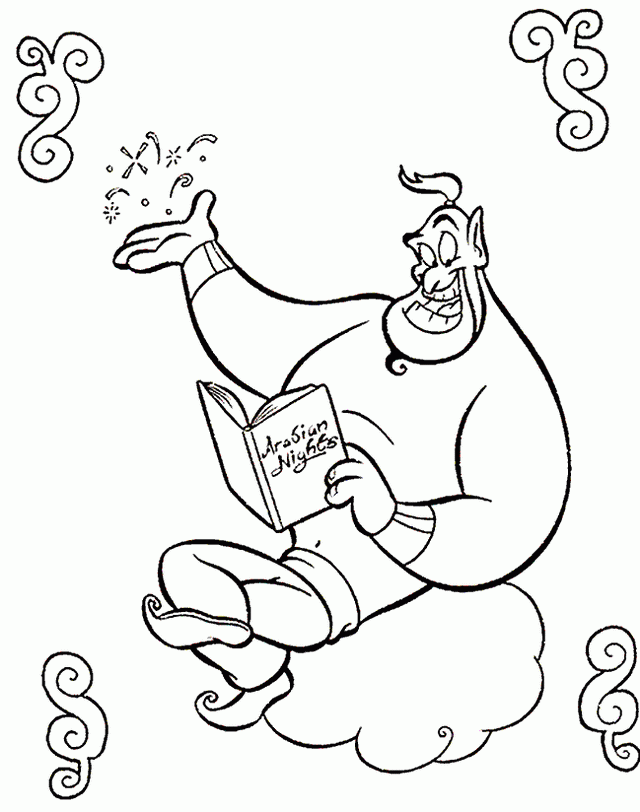 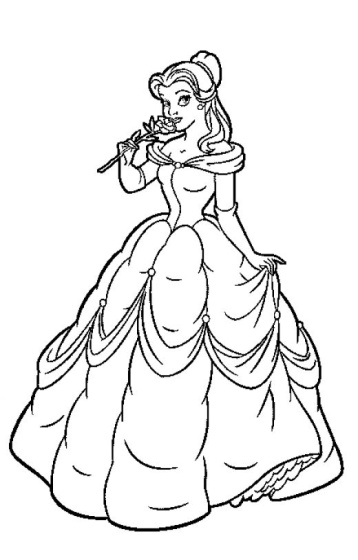 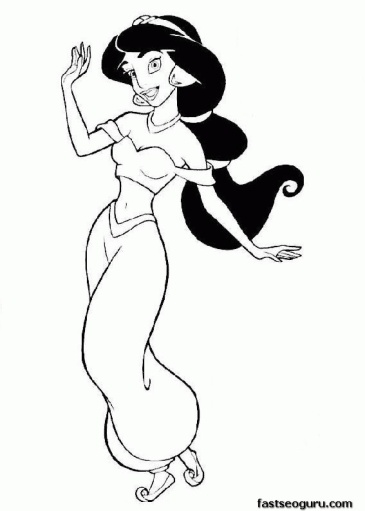 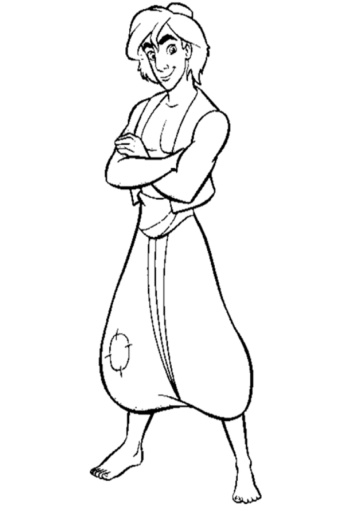 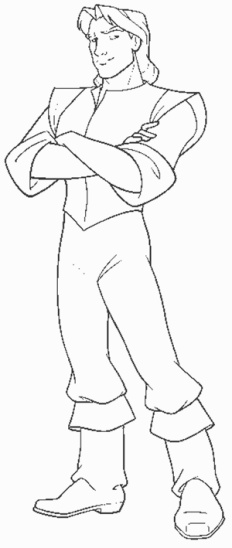 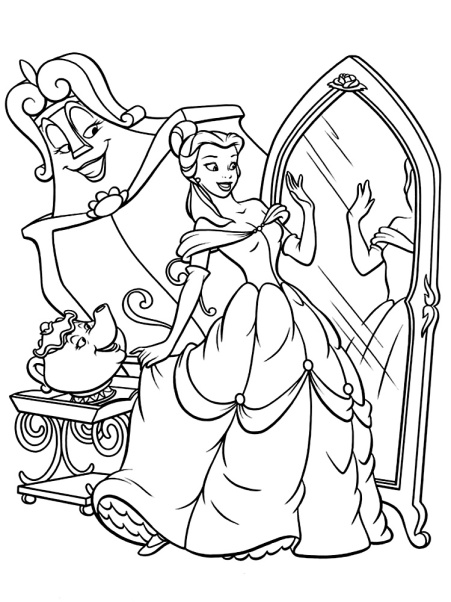 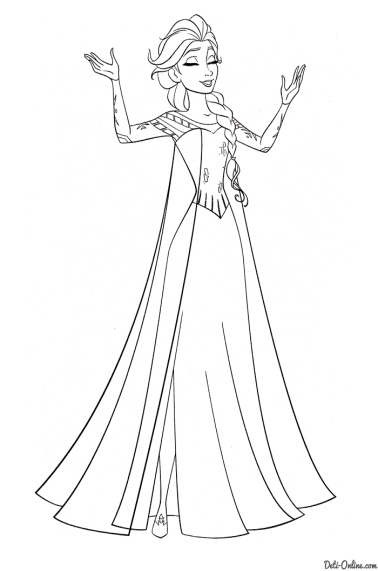 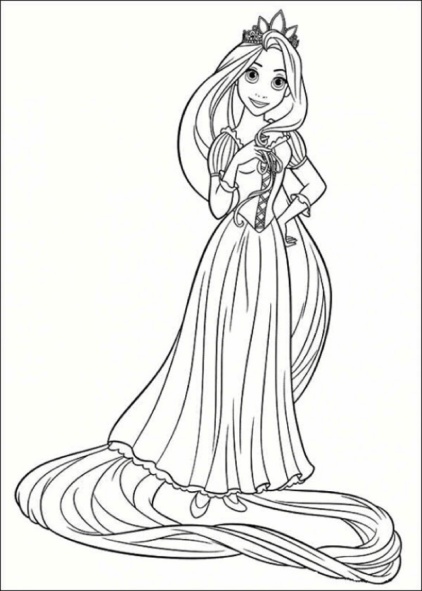 Ведуча: Тепер можна сказати, що ми створили цілий кадр мультфільму. А як же створити справжній цілий мультфільм? Увага Відеоряд  «Як створюються мультфільми» Ведуча: Що можна сказати про процес створення мультфільму? 4. Загадки про принцес Ведуча: Як виглядають персонажі мультфільмів ви знаєте, а тепер перевіримо що ви знаєте про них. Загадки 1. Кожа белая как снег, Губки как кораллы. Что она красивей всех,Зеркальце сказало. Гномам в доме помогала, Но колдунья разузнала, С ядом яблоко дала, И принцесса умерла. Только принца поцелуй К жизни вновь её вернул. (Белоснежка) 2. Среди пустынь дворец стоит,Султан на троне там сидит. И дочь его красавица Всем подданным так нравится. Её руки у султана просили Богатые принцы и визири. Но отдала любовь свою Она простому бедняку. И счастлива она лишь с ним, Принцесса с именем ... (Жасмин) 3. Дочь царя морей Тритона Не сидит, скучая, дома. Только ей на дне морском Каждый уголок знаком. Отгадай-ка поскорей, Как звать принцессу? ... (Ариэль) 4. Она не боится работы, Красива и очень мила. Всё время в трудах и заботах У мачехи злобной была. Но крестная фея однажды На бал ей попасть помогла. Там принца она повстречала И туфельку там потеряла. Но с помощью этой туфли Красавицу нашу нашли. (Золушка) 5. Какой такой мышонок Совсем не боится котов? И вам прийти на помощь В любую минуту готов!(Микки Маус)  5. Майстер-клас «Міккі Маус» Ведуча: Особливу увагу ми приділимо саме Мікі Маусу. Чому? Мікі Маус є візитівкою Діснея. Доречі, як перекладається слово «маус»? Я пропоную вам переглянути мультфільм, для того щоб згадати який мілкі Маус веселий та кмітливий. Перегляд мультфільму.Ведуча: А зараз ми навчимося малювати Міккі Мауса. 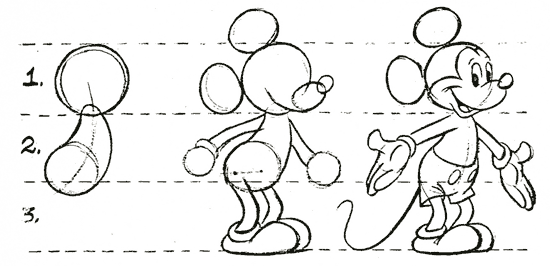 Ведуча: Сьогодні ми познайомилися з найвидатнішим мультиплікатором Уолтом Діснеєм. Чим він займався? Яких героїв створив? Який ваш найулюбленіший мультфільм Уолта Діснея? Сьогодні, як і завжди, найкращі, найуспішніші та найслухняніші учні отримують картинку уроку. скруджаріельБілосніжкарапунцельпопелюшкай